Fiche B :« Replacer le texte sur une planche de BD d’Astérix » A l’aide des textes de bulle donnés ci-contre, replacer les dialogues au bon endroit à l’aide des numéros !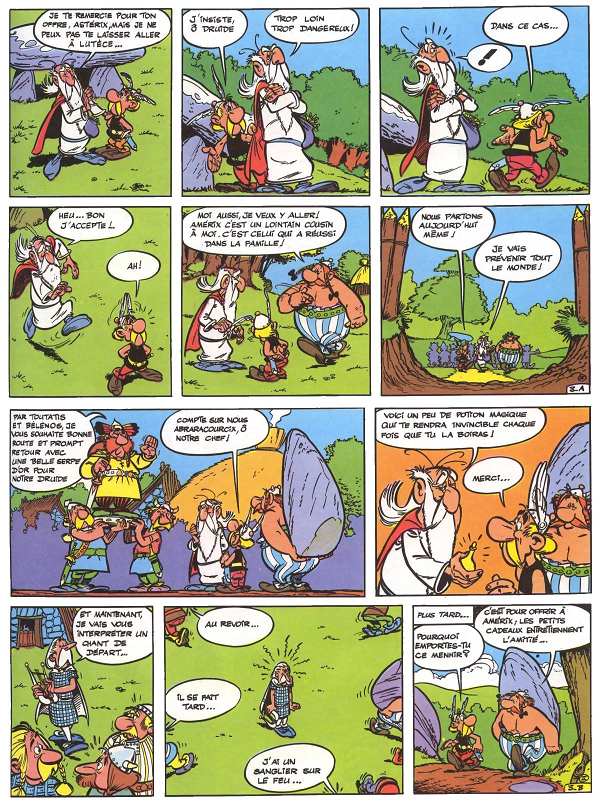 